РЕПУБЛИКА СРБИЈА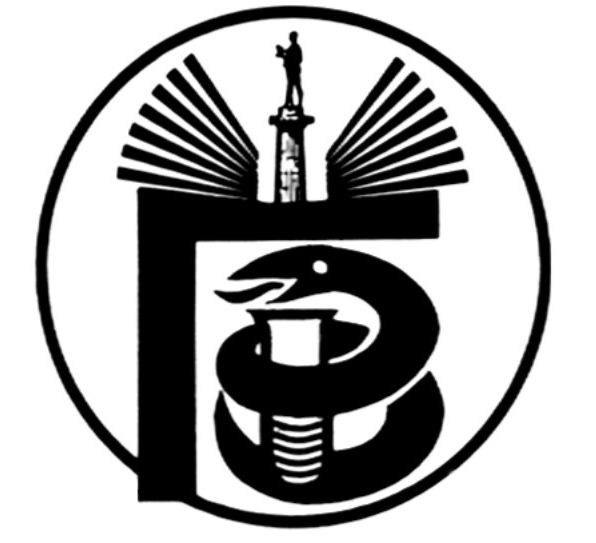 ГРАДСКИ ЗАВОД ЗА ЈАВНО ЗДРАВЉЕ, БЕОГРАД11000 БЕОГРАД, Булевар деспота Стефана 54-аЦентрала: 20 78 600   е-mail: info@zdravlje.org.rs    www.zdravlje.org.rsДиректор – тел: 32 33 976, факс: 32 27 828 email: direktor@zdravlje.org.rsСлужба за правне послове                                            Тел:  20 78 631        Факс:  32 27 828       e-mail: dusica.jovanovic@zdravlje.org.rsЖиро рачун: 840 – 627667 – 91ПИБ 100044907 Матични број 07041152Појашњење конкурсне документације ЈН БР. ВНР 24-I-63/15         У поступку јавне набавке - НАБАВКА СИСТЕМА ЗА ЕКСТРАКЦИЈУ МАСТИ, 6 ПОЗИЦИЈА ЈН БР. ВНР 24-I-63/15,  сагласно члану 63. став 2. Закона о јавним набавкама, (,,Службени гласник РС“, бр. 124/12, 14/2015 и 68/2015 у даљем тексту: Закон), пристигло је питањекојим се од Комисије за јавну набавку захтева појашњење конкурсне документације за  предметну јавну набавку.Питања:
Овим путем Вам у складу са одреддбом члана 63 став 2.  Указујемо на уочен недостатак у вашој конкурсној документацији те вас молимо да исту исправите.Заправо, на страни 6 од 36 ваше конкурсне документације као један од додатних услова навели сте :услове који се односе на пословни капацитет, односно: да је понуђач у периоду који није дужи од три године од дана објављивања позива за подношење понуда извршио испоруку истоврсних добара понуђеног произвођача,  у укупној вредности од минимум 10.000.000,00 динара без ПДВ-а;Напомињемо да наведени услов није у логичкој вези са предметом набавке обзиром да је вишеструко већи од тржишне цене производа која је између 20 и 30 % у односу на референцу коју сте тражили. Како нам је процењена вредност набавке непозната молимо да нам образложите овако велики износ референце коју тражите.Напомињемо да је наведени услов у супротности са одредбом члана 77. Став2. Тачка 1 ЗЈНИспуњеност услова из члана 76. став 2. овог закона понуђач може доказати достављањем доказа уз понуду, као што су:1)            извештај о бонитету или скоринг издат од стране надлежног органа, биланс стања са мишљењем овлашћеног ревизора или извод из тог биланса стања, исказ о понуђачевим укупним приходима од продаје и приходима од производа, радова или услуга, на које се уговор о јавној набавци односи - најдуже за претходне три обрачунске године, мишљење или исказ банака или других специјализованих институција. Минимални годишњи приход који се тражи од понуђача не сме бити већи од двоструке процењене вредности јавне набавке, осим у изузетним случајевима када је то неопходно због посебних ризика повезаних са предметом јавне набавке.Очекујемо измену конкурсне документације и молимо за потврду пријема мејла у складу са чланом 20.ЗЈН.Одговори:       Услов који се доводи у питање, а који се односи на пословни капацитет, односно пословање понуђача у области које је предмет јавне набавке (продаја наведеног добра) регулисан је чланом 76. став 2, али не цитираном тачком 1), него тачком 2) Закона – те се захтева списак испоручених добара у периоду од претходне три године са износима, датумима и листама купаца тј. наручилаца, и у потпуности је усклађен са овим одредбама, као и са чланом 10. Закона који се тиче начела конкуренције, узимајући у обзир да је обим захтеваног пословања од потенцијалних понуђача одговарајући: тржишним ценама добра, количини добра која се набавља овим поступком, процењеној вредности јавне набавке и дужини периода за који се захтева да је понуђач истоврсно добро продавао и испоручивао у датом периоду.       Процењена вредност јавне набавке није законски одређена као јавно транспарентан податак, те Наручилац није у обавези да је дели са заинтересованим лицима за учешће у поступку.       Сагласно свему наведеном, а пре свега чињеници да ниједан члан Закона није прекршен овако предвиђеним додатним условом, Наручилац неће приступити захтеваној измени Конкурсне документације.				                 КОМИСИЈА ЗА ЈАВНУ НАБАВКУ ВНР 24-I-63/15